РЕШЕНИЕСовета народных депутатов муниципального образования«Мамхегское сельское поселение»От 11.02.2022г. №124                                                                            а.Мамхег«Об утверждении Положения «О денежном вознаграждении лиц, замещающих муниципальные должности, и денежном содержании муниципальных служащих муниципального образования  «Мамхегское  сельское поселение»	В соответствии с Бюджетным кодексом Российской Федерации, Трудовым кодексом Российской Федерации, Федеральны    законов  № 131-ФЗ  от  06.10.2003  года  «Об  общих  принципах  организации  местного самоуправления в Российской Федерации», № 25-ФЗ от 02.03.2007г. «О муниципальной  службе в Российской Федерации», руководствуясь законом  Республики Адыгея № 166 от 08.04.2008 года «О муниципальной службе в Республике Адыгея», постановлением Кабинета Министров Республики Адыгея от 26.01.2009 N 4 «Об установлении нормативов формирования расходов на оплату труда депутатов, выборных должностных лиц местного самоуправления, осуществляющих свои полномочия на постоянной основе, муниципальных служащих и материального содержания органов местного самоуправления», руководствуясь Уставом муниципального образования «Мамхегское сельское поселение», Совет народных депутатов муниципального образования «Мамхегское  сельское поселение»РЕШИЛ:	1.Утвердить Положение «О денежном вознаграждении лиц, замещающих муниципальные должности, и денежном содержании муниципальных служащих муниципального образования «Мамхегское  сельское поселение» согласно приложению к настоящему решению.	2. Признать утратившему силу  решение Совета народных депутатов муниципального образования «Мамхегское  сельское поселение» от 11.05.2010 №5 «Об утверждении положения об оплате труда в органах местного самоуправления  муниципального образования «Мамхегское сельское поселение» (с внесенными изменениями от 01.10.2012г. №61, от 01.07.2013г. №8, от 26.02.2014г. №21, от 01.10.2014г. №29, от 01.04.2015г. №47, от 01.02.2018г. №19, от 18.11.2020г. №81, от 07.10.2021г. №107).	 3. Настоящее решение вступает в силу со дня его подписания.             4. Настоящее решение опубликования или обнародовать в районной газете «Заря».Председатель Совета народных депутатовМО «Мамхегское  сельское поселение»				                       Р.А. Тахумов              Приложение к решению       Совета народных депутатов                                                                                                  МО «Мамхегское  сельское поселение» от 11.02.2022г. № 124Положение 
о денежном вознаграждении лиц, замещающих муниципальные должности, и денежном содержании муниципальных служащих 
муниципального образования «Мамхегское  сельское поселение»1. Общие положения1.1. Настоящее Положение устанавливает размеры и условия оплаты труда лиц, замещающих муниципальные должности, предусмотренные законами Республики Адыгея и замещаемые в результате муниципальных выборов, либо на основании решения представительного органа муниципального образования, муниципальных служащих.1.2. Нормативы размеров оплаты труда выборных должностных лиц местного самоуправления, осуществляющих свои полномочия на постоянной основе, и муниципальных служащих муниципального образования «Мамхегское  сельское поселение» подлежат увеличению (индексации) в размерах и сроки, в которые проводится увеличение (индексация) должностных окладов лиц, замещающих государственные должности Республики Адыгея, и государственных гражданских служащих Республики Адыгея.1.3. Оплата труда в органах местного самоуправления муниципального образования «Мамхегское  сельское поселение», устанавливаемая в соответствии с настоящим Положением, осуществляется за счет средств бюджета муниципального образования «Мамхегское  сельское поселение».2. Оплата труда лиц, замещающих муниципальные должности2.1. Оплата труда депутатов, выборного должностного лица местного самоуправления, осуществляющих свои полномочия на постоянной основе, включает в себя должностной оклад в соответствии с замещаемой муниципальной должностью, в размерах согласно приложению N 1 к настоящему Положению и дополнительных выплат.2.2. Определить, что к дополнительным выплатам относятся:а) ежемесячное денежное поощрение в размере 5.5 должностных окладов, установленных в соответствии с настоящим Положением;б) единовременная выплата при предоставлении ежегодного оплачиваемого отпуска в размере двукратного месячного денежного вознаграждения.3. Оплата труда муниципальных служащих3.1. Установить, что денежное содержание муниципальных служащих состоит из:1) месячного оклада в соответствии с замещаемой им должностью муниципальной службы муниципального образования «Мамхегское  сельское поселение» (далее - должностной оклад) в размерах согласно приложению № 2 к настоящему Положению;2) ежемесячное денежное поощрение в размере 5.5 должностного оклада.3.2. Для муниципальных служащих определяются следующие ежемесячные и иные дополнительные выплаты:1) ежемесячная надбавка к должностному окладу за классный чин - 50%2) ежемесячная надбавка к должностному окладу за выслугу лет на муниципальной службе в зависимости от стажа муниципальной службы в размерах:3) ежемесячная надбавка к должностному окладу за особые условия муниципальной службы по соответствующим группам должностей муниципальной службы в следующих размерах:- по главным должностям муниципальной службы - 150 процентов должностного оклада;- по ведущим должностям муниципальной службы - 120 процентов должностного оклада;- по старшим должностям муниципальной службы - 90 процентов должностного оклада;- по младшим должностям муниципальной службы - 60 процентов должностного оклада;4) ежемесячное денежное поощрение в размере 2,5 должностного оклада;5) премия по результатам работы за месяц в размере 25% должностного оклада;7) единовременная выплата при предоставлении ежегодного оплачиваемого отпуска в размере двух окладов месячного денежного содержания и материальная помощь в размере одного оклада месячногоденежного содержания, выплачиваемые за счет средств, фонда оплаты труда муниципальных служащих муниципального органа;3.3. При установлении ежемесячных и иных дополнительных выплат, исчисляемых в процентах от должностного оклада, их размеры подлежат округлению до целого рубля в сторону увеличения.3.4. Условия и порядок премирования, порядок выплаты ежемесячной надбавки к должностному окладу за особые условия муниципальной службы, а также выплаты материальной помощи за счет  средств фонда оплаты труда муниципальных служащих муниципального органа определяются руководителем соответствующего органа местного самоуправления.3.5. Формирование фонда оплаты труда муниципальных служащих муниципального образования «Мамхегское  сельское поселение» производится согласно приложению № 3 настоящего положения  (в расчете на год):4. Нормативы формирования расходов на материальное содержание органов местного самоуправления.4.1 Установить расходы на материальное содержание муниципального образования «Мамхегское  сельское поселение» в размере 290 тыс. рублей в год.5. Заключительные положения.5.1. Размеры должностных окладов лиц, замещающих муниципальные должности и должности муниципальной службы органов муниципального образования «Мамхегское  сельское поселение» ежегодно увеличиваются (индексируются) с учетом уровня инфляции в соответствии с решением Совета народных депутатов МО «Мамхегское  сельское поселение» в пределах средств, предусмотренных в бюджете муниципального образования «Мамхегское  сельское поселение».5.2. Установить, что при увеличении (индексации) должностных окладов лиц, замещающих муниципальные должности, должности муниципальной службы  муниципального образования «Мамхегское  сельское поселение»,  их размеры, а также размеры ежемесячных и иных дополнительных выплат подлежат округлению до целого рубля в сторону увеличения.Приложение № 1 к Положению о денежном вознаграждении лиц, замещающих муниципальные должности, и денежном содержании муниципальных служащих муниципального образования «Мамхегское  сельское поселение»Размер должностного оклада выборной должности  лиц местного самоуправления, муниципальных должностных лиц, осуществляющих свои полномочия на постоянной основеПриложение № 2к Положению о денежном вознаграждении лиц, замещающих муниципальные должности, и денежном содержании муниципальных служащих муниципального образования «Мамхегское  сельское поселение»Размеры должностных окладов муниципальных служащихмуниципального образования «Мамхегское  сельское поселение»Приложение № 3к Положению о денежном вознаграждении лиц, замещающих муниципальные должности, и денежном содержании муниципальных служащих муниципального образования «Мамхегское  сельское поселение»Формирование фонда оплаты труда в расчете на год.РЕСПУБЛИКА АДЫГЕЯСовет народных депутатовМуниципального образования«Мамхегское сельское поселение»385440, а. Мамхег,ул.Советская, 54а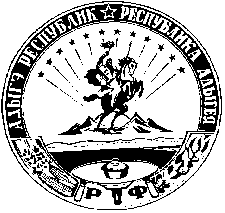 АДЫГЭ РЕСПУБЛИКМамхыгъэ муниципальнэ къоджэпсэупIэ чIыпIэм изэхэщапIэ янароднэ депутатхэм я Совет385440, къ. Мамхыгъ,ур. Советскэм ыцI, 54аПри стаже муниципальной службыВ процентахот 1 года до 5 лет10от 5 года до 10 лет15от 10 года до 15 лет20свыше 15 лет30Наименование должностиДолжностной оклад(в рублях)1Глава муниципального образования «Мамхегское  сельское поселение»8168Наименование должностиДолжностной оклад(в рублях)Должностной оклад(в рублях)Главная должность муниципальной службыГлавная должность муниципальной службызаместитель главы администрациизаместитель главы администрации6683старшая должность муниципальной службыстаршая должность муниципальной службыстаршая должность муниципальной службыглавный специалистглавный специалист6126ведущий специалистведущий специалист5570младшая должность муниципальной службымладшая должность муниципальной службымладшая должность муниципальной службыспециалист 1 категорииспециалист 1 категории4263N п/пВиды выплатЕдиница измеренияГруппы муниципальных должностейГруппы муниципальных должностейГруппы муниципальных должностейглавная должностьстаршая должностьмладшая должностьмладшая должность1Должностной окладКоличество должностных окладов121212122Надбавка за особые условия муниципальной службыКоличество должностных окладов1810,87,27,23Надбавка за классный чинКоличество должностных окладов66664Надбавка за выслугу летКоличество должностных окладов3,63,63,63,65Премия по результатам работы и единовременные поощренияКоличество должностных окладов33336Денежное поощрение Количество должностных окладов303030307Материальная помощьКоличество должностных окладов1,51,51,51,58Единовременная выплата к отпускуКоличество должностных окладов3333Итого:77,169,966,366,3